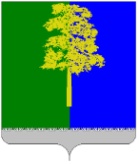 Муниципальное образование Кондинский районХанты-Мансийского автономного округа - ЮгрыАДМИНИСТРАЦИЯ КОНДИНСКОГО РАЙОНАПОСТАНОВЛЕНИЕВ соответствии с пунктом 2.3.1 протокола совместного заседания Межведомственной комиссии Ханты-Мансийского автономного округа – Югры по противодействию экстремистской деятельности, Антитеррористической комиссии автономного округа и постоянно действующего Координационного совещания по обеспечению правопорядка в автономном округе от 02 ноября 2023 года № 2/119/104, администрация Кондинского района постановляет:1. Внести в постановление администрации Кондинского района                         от 17 июля 2017 года № 1023 «О создании Комиссии по противодействию экстремистской деятельности Кондинского района» следующие изменения:Приложения 1, 2 к постановлению изложить в новой редакции (приложение 1, 2).2. Постановление разместить на официальном сайте органов местного самоуправления Кондинского района Ханты-Мансийского автономного                                     округа – Югры.Банк документов/Постановления 2023Приложение 1к постановлению администрации районаот 04.12.2023 № 1291Положение о Комиссии по противодействию экстремистской деятельности Кондинского района(далее - Положение)Статья 1. Общие положенияКомиссия по противодействию экстремистской деятельности Кондинского района (далее - Комиссия) создана в целях улучшения взаимодействия субъектов противодействия экстремистской деятельности, повышения эффективности системы профилактических мер, направленных на выявление и устранение причин и условий, способствующих осуществлению экстремистской деятельности.В своей деятельности Комиссия руководствуется Конституцией Российской Федерации, федеральными конституционными законами, федеральными законами, указами и распоряжениями Президента Российской Федерации, постановлениями и распоряжениями Правительства Российской Федерации, иными нормативными правовыми актами Российской Федерации, законами и иными нормативными правовыми актами Ханты-Мансийского автономного округа – Югры, решениями Межведомственной комиссии по противодействию экстремизму в Российской Федерации, аппарата полномочного представителя Президента Российской Федерации в Уральском федеральном округе, Межведомственной комиссии Ханты-Мансийского автономного округа – Югры по противодействию экстремисткой деятельности, коллегиальных и совещательных органов Ханты-Мансийского автономного округа – Югры, а также решениями Думы Кондинского района, постановлениями и распоряжениями администрации Кондинского района, другими правовыми актами, Положением, а также решениями Комиссии.Комиссия является коллегиальным органом Кондинского района.Комиссия организует свою работу во взаимодействии с органами местного самоуправления Кондинского района, а также территориальными органами федеральных органов исполнительной власти (по согласованию), учреждениями, предприятиями, организациями независимо от ведомственной принадлежности и организационно-правовых форм (по согласованию), общественными объединениями (по согласованию), расположенными на территории района (далее - органы).Цель деятельности Комиссии - координация деятельности субъектов противодействия экстремистской деятельности, а также по минимизации и ликвидации последствий  проявлений на территории Кондинского района.В состав Комиссии по противодействию экстремистской деятельности входят председатель Комиссии, его заместители, ответственный секретарь и иные члены Комиссии по противодействию экстремистской деятельности, которые принимают участие в его работе на общественных началах.Статья 2. Задачи КомиссииЗадачами Комиссии являются:активизация участия и улучшение взаимодействия органов в области противодействия экстремистской деятельности;вовлечение в работу по противодействию экстремистской деятельности органов;организация мониторинга политических, социально-экономических и иных процессов, оказывающих влияние на ситуацию в области противодействия экстремизму;разработка предложений по принятию профилактических мер, направленных на недопущение экстремистской деятельности, в том числе на выявление и последующее устранение причин и условий, способствующих осуществлению экстремистской деятельности на территории района;разработка предложений по совершенствованию нормативной правовой базы в сфере противодействия экстремистской деятельности;повышение общего уровня правовой культуры граждан, создание системы стимулов для ведения законопослушного образа жизни.Статья 3. Основные функции КомиссииКомиссия в соответствии с возложенными на нее задачами:определяет (конкретизирует) с учетом складывающейся криминогенной ситуации, особенностей Кондинского района и других обстоятельств, приоритетные направления, цели и задачи в сфере противодействия экстремистской деятельности;осуществляет планирование деятельности в сфере противодействия экстремистской деятельности;контролирует реализацию программ и планов по противодействию экстремистской деятельности;оказывает содействие и необходимую помощь органам местного самоуправления муниципальных образований района в организации деятельности по противодействию экстремистской деятельности;организует обмен опытом работы, в том числе в рамках межрегионального сотрудничества.Статья 4. Полномочия КомиссииРешения, принимаемые Комиссией в пределах ее компетенции, обязательны для исполнения органами местного самоуправления Кондинского района, субъектов противодействия экстремистской деятельности, представители которых входят в состав Комиссии.2. Комиссия в соответствии с возложенными задачами и функциями имеет право:1) проводить комплексный анализ состояния предупреждения экстремистской деятельности на территории района с последующей подготовкой рекомендаций по улучшению работы по противодействию экстремистской деятельности;2) представлять главе Кондинского района информацию о состоянии предупреждения экстремисткой деятельности, вносить предложения по повышению ее эффективности;3) заслушивать на заседании Комиссии отчеты, информации органов местного самоуправления Кондинского района, а также представителей территориальных органов, федеральных органов исполнительной власти                            (по согласованию), учреждений предприятий, организаций независимо                         от ведомственной принадлежности и организационно-правовых форм                                          (по согласованию), общественных объединений (по согласованию), расположенных на территории Кондинского района;4) координировать деятельность органов по разработке мер по предупреждению экстремистской деятельности, подготовке проектов нормативных правовых актов в сфере предупреждения экстремистской деятельности;5) укреплению взаимодействия и тесного сотрудничества с населением и средствами массовой информации;6) запрашивать и получать в пределах своей компетенции от органов, необходимую для ее деятельности информацию, документы и материалы;7) направлять своих представителей для участия в работе коллегий, заседаниях и совещаниях органов, по вопросам, отнесенным к компетенции Комиссии;8) вносить в установленном порядке предложения о распределении финансовых средств и материальных ресурсов, направляемых на предупреждение экстремистской деятельности;9) образовывать, при необходимости, экспертные комиссии, рабочие группы, привлекать специалистов для проведения разработок, экспертиз, научных исследований в сфере противодействия экстремистской деятельности;10) вносить в установленном порядке предложения по вопросам, требующих решений главы Кондинского района;11) организовывать разработку и рассматривать планы по предупреждению экстремисткой деятельности в Кондинском районе;12) принимать необходимые организационные меры по повышению качественного уровня проведения профилактических мер;13) рассматривать возможность использования новых форм, методов и технологий в предупреждении экстремистской деятельности;14) выступать инициатором размещения тематической социально-значимой рекламы и информации в районе, касающейся противодействия экстремистской деятельности;15) вносить главе Кондинского района предложения об изменении персонального состава Комиссии, внесения изменений и дополнений в Положение.Статья 5. Регламент (организация) работы Комиссии1. Комиссию возглавляет председатель, а в его отсутствие - заместитель председателя по его поручению.2. Председатель Комиссии руководит деятельностью Комиссии: определяет перечень, сроки и порядок рассмотрения вопросов на ее заседаниях, председательствует на заседаниях Комиссии.3. Ответственный секретарь Комиссии:1) обеспечивает подготовку необходимых для рассмотрения на заседаниях Комиссии документов и материалов;2) ведет протоколы заседаний Комиссии;3) обеспечивает подготовку запросов, проектов решений и других материалов и документов, касающихся выполнения функций и задач Комиссии;4) оформляет и рассылает решения Комиссии и выписки из них, а также выполняет поручения, связанные с их реализацией;5) организует оповещение членов Комиссии о проведении очередного заседания.4. Заседания Комиссии проводятся по мере необходимости, но не реже одного раза в полугодие и считаются правомочными при участии не менее половины от установленного числа членов Комиссии.5. Заседания Комиссии проводятся в очном формате, а также с использованием систем видеоконференцсвязи.6. Присутствие на заседании Комиссии ее членов обязательно. В случае если присутствие члена Комиссии на заседании невозможно, он обязан заблаговременно известить об этом ответственного секретаря Комиссии.В случае, если исполнение обязанностей по замещаемой членом Комиссии должности возложено в установленном порядке на иное должностное лицо, участие в заседании Комиссии принимает это должностное лицо. Член Комиссии и лицо, исполняющее обязанности члена Комиссии, обладают равными правами при принятии решений.7. Решения Комиссии принимаются простым большинством голосов членов Комиссии, присутствующих на заседании. В случае равенства голосов, голос председательствующего на Комиссии (заместителя председателя, ведущего заседание по поручению председателя) является решающим.8. Члены Комиссии обладают равными правами при обсуждении вопросов и принятии решений. В случае несогласия с принятым решением каждый член Комиссии вправе изложить письменно особое мнение, которое подлежит обязательному приобщению к протоколу.9. Решения Комиссии оформляются протоколом и подписываются председательствующим на заседании и ответственным секретарем.10. В рамках Комиссии могут создаваться рабочие группы по отдельным направлениям деятельности или для решения конкретной проблемы в сфере противодействия экстремисткой деятельности.11. Председатель Комиссии, а в его отсутствие заместитель председателя, вправе перенести очередное заседание или назначить дополнительное.12. Наряду с членами Комиссии участие в ее заседании могут принимать лица, приглашенные для участия в обсуждении отдельных вопросов повестки дня.13. Комиссия осуществляет свою деятельность в соответствии с планом работы, принимаемым на заседании Комиссии и утверждаемым ее председателем.14. Информационно-аналитическое обеспечение деятельности Комиссии осуществляет администрация Кондинского района.15. Материально-техническое обеспечение деятельности Комиссии осуществляет муниципальное казенное учреждение «Управление материально-технического обеспечения деятельности органов местного самоуправления Кондинского района».Приложение 2к постановлению администрации районаот 04.12.2023 № 1291СоставКомиссии по противодействию экстремистской деятельности Кондинского районаот 04 декабря 2023 года№ 1291 пгт. МеждуреченскийО внесении изменений в постановление администрации Кондинского района от 17 июля 2017 года № 1023 «О создании Комиссии по противодействию экстремистской деятельности Кондинского района»Глава районаА.А.МухинГлава Кондинского района, председатель КомиссииПервый заместитель главы Кондинского района, заместитель председателя КомиссииНачальник 7 отделения (с дислокацией в городе Югорске) службы                               по Ханты-Мансийскому автономному округу – Югре РУ ФСБ России                          по Тюменской области, заместитель председателя Комиссии (по согласованию)Начальник отдела Министерства внутренних дел Российской Федерации по Кондинскому району, заместитель председателя Комиссии (по согласованию)Начальник отдела общественной безопасности администрации Кондинского района, ответственный секретарь КомиссииНачальник управления образования администрации Кондинского района Председатель комитета физической культуры и спорта администрации Кондинского района Начальник управления культуры администрации Кондинского района Начальник отдела молодежной политики администрации Кондинского районаДиректор муниципального унитарного предприятия «Информационно-издательский центр «Евра» (по согласованию)Настоятель местной православной религиозной организации приход                         «Всех скорбящих радость» (по согласованию)Настоятель местной религиозной организации православный Приход храма Покрова Божией Матери гп. Мортка (по согласованию)Председатель Общественного молодежного совета при главе Кондинского района (по согласованию)Член Общественной палаты Ханты-Мансийского автономного округа – Югры  в Кондинском районе (по согласованию) Член экспертного Совета при Палате молодых законодателей                                      при Совете Федерации Российской Федерации в Кондинском районе (по согласованию)Руководитель исполнительного комитета местного отделения партии Единая Россия в Кондинском районе (по согласованию)Председатель Совета местного отделения политической Партии Справедливая Россия в Кондинском районе (по согласованию)Секретарь местной парторганизации Ханты-Мансийского регионального отделения Коммунистической партии Российской Федерации в Кондинском районе (по согласованию)Председатель Кондинской районной общественной организации ветеранов (пенсионеров) войны, труда, Вооруженных сил и правоохранительных органов (по согласованию)Председатель Кондинского отделения общественной организации «Спасение Югры» Ханты-Мансийского автономного округа – Югры (по согласованию)Имам-Хатыб мусульманской религиозной организации города Урай                          (по согласованию)